The Town of New Market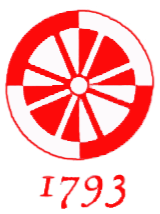 Board of Supervisors of Elections Meeting40 South Alley, New Market, MD 21774Saturday, May 1, 2021 9:00 a.m. ______________________________________________________________________________CALL TO ORDERAPPROVAL OF MINUTES:  January 30, 2021, Meeting ELECTION DAY PROCEDURES ADJOURNAgenda subject to revision